
Profile Summary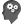 
Profile Summary
Profile SummaryA goal-oriented professional with 5 years of experience in Network Administration and System AdministrationSkills in enhancing network systems & provisioning support for system engineering activities entailing mapping business processes, studying workflow to design technical solutions, & enhancing competitive advantageExperience in analyzing information system needs, evaluating end-user requirements, custom designing solutions, troubleshooting for complex information systems managementProficient in managing configuration, maintenance, migrations of large-scale engineering systems and application software & hardware devices with a focus on systems / network administration including diverse networking set-upsA goal-oriented professional with 5 years of experience in Network Administration and System AdministrationSkills in enhancing network systems & provisioning support for system engineering activities entailing mapping business processes, studying workflow to design technical solutions, & enhancing competitive advantageExperience in analyzing information system needs, evaluating end-user requirements, custom designing solutions, troubleshooting for complex information systems managementProficient in managing configuration, maintenance, migrations of large-scale engineering systems and application software & hardware devices with a focus on systems / network administration including diverse networking set-upsA goal-oriented professional with 5 years of experience in Network Administration and System AdministrationSkills in enhancing network systems & provisioning support for system engineering activities entailing mapping business processes, studying workflow to design technical solutions, & enhancing competitive advantageExperience in analyzing information system needs, evaluating end-user requirements, custom designing solutions, troubleshooting for complex information systems managementProficient in managing configuration, maintenance, migrations of large-scale engineering systems and application software & hardware devices with a focus on systems / network administration including diverse networking set-upsCore Competencies
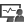 Core Competencies
Educational Details 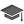 Bachelor of Engineering (Computer Science) from SA Engineering College, Anna University Chennaiin 2012Certifications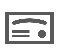 Microsoft Certified Solution Associate (MCSA) Windows 2008 R2CMS Certified Desktop Administrator (Independent Course)Accomplishments
BTG Group Inc / D- Flix IT Support LLC, UAE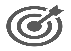 Proactive Monitoring of call traffic for various destination all over the world. Monitored over (1K to 1.5K) call traffic per second on average.Capability to works as a stand-alone NOC and first point of contact for customers.Supervised and maintained Quality of routes by voice quality testing & reports.Drafted the changes made in the system and Ticket management.Enhanced the profit by identify low cost vendors for certain destination and route calls traffic towards them.Skills in prioritizing issue and resolved the same with multitasking skills.Elitser Technologies LLC, UAEOne of the Seniormembers in Data Center Infrastructure ManagementTeam Client: Etisalat, UAE& FNT.Conducted training on Service desk/ Asset Management for the following Clients: AD GAS, Fly Dubai &NMC Hospital Abu Dhabi.Led the management of IT asset tagging team. (3k to 4k) assets data collected & tagged for multiple customers.Developed, modified and deleted software, installed parts and volumes.Assisted as Service Desk Engineer in Transgurad Group, UAE.HCL Info systems, ChennaiManaged the installation and configuration of Microsoft Windows 2008/2012 servers, software releases and patchesManaging DHCP Server Scope Creation and IP Reservation.Solved service request based on BMC Remedy Ticketing System and coordinated with customers to resolve their issues within SLA.Configured WDS Servers and deployment of Windows Operating Systems in Client Machines.Provided Remote & On Call Support for users & customerswith 90%customer satisfaction rate.
ITSM& Other Tools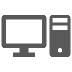 BMC RemedyFreshdeskManage Engine Service Desk+Manage Engine Desktop CentralBar Tender Bar-Coding SoftwareSymantec AntivirusOP Manager
ITSM& Other ToolsBMC RemedyFreshdeskManage Engine Service Desk+Manage Engine Desktop CentralBar Tender Bar-Coding SoftwareSymantec AntivirusOP ManagerEducational Details Bachelor of Engineering (Computer Science) from SA Engineering College, Anna University Chennaiin 2012CertificationsMicrosoft Certified Solution Associate (MCSA) Windows 2008 R2CMS Certified Desktop Administrator (Independent Course)Accomplishments
BTG Group Inc / D- Flix IT Support LLC, UAEProactive Monitoring of call traffic for various destination all over the world. Monitored over (1K to 1.5K) call traffic per second on average.Capability to works as a stand-alone NOC and first point of contact for customers.Supervised and maintained Quality of routes by voice quality testing & reports.Drafted the changes made in the system and Ticket management.Enhanced the profit by identify low cost vendors for certain destination and route calls traffic towards them.Skills in prioritizing issue and resolved the same with multitasking skills.Elitser Technologies LLC, UAEOne of the Seniormembers in Data Center Infrastructure ManagementTeam Client: Etisalat, UAE& FNT.Conducted training on Service desk/ Asset Management for the following Clients: AD GAS, Fly Dubai &NMC Hospital Abu Dhabi.Led the management of IT asset tagging team. (3k to 4k) assets data collected & tagged for multiple customers.Developed, modified and deleted software, installed parts and volumes.Assisted as Service Desk Engineer in Transgurad Group, UAE.HCL Info systems, ChennaiManaged the installation and configuration of Microsoft Windows 2008/2012 servers, software releases and patchesManaging DHCP Server Scope Creation and IP Reservation.Solved service request based on BMC Remedy Ticketing System and coordinated with customers to resolve their issues within SLA.Configured WDS Servers and deployment of Windows Operating Systems in Client Machines.Provided Remote & On Call Support for users & customerswith 90%customer satisfaction rate.
Experience TimeLine
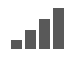 Notable ClientsServed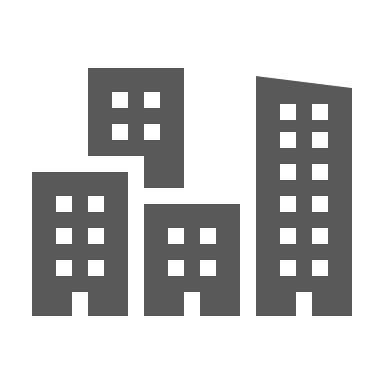 Fly DubaiEtisalatTransguard GroupNMC HospitalsAbuDhabi GASSIBCA
Work Experience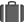 BTG Group Inc/ D-Flix IT Support LLC, UAE from Apr’16 –Dec’18 as Network OperationsTechnical Support EngineerExamining and analyzing VoIP calls using Webcdr; maintaining quality of routes based on certain and KPI’s.Supervising Voice Switching operations like tracking CDR’s in switch, examining issue based on SIP cause codes, developing & modifying routes in switch based on country codes and so on.Creation, Deletion & Modification of routes in switch based on country codes / Telecom Operator codes.Blocking / Un blocking of customer and vendor voice trunks based on sales team request.Elitser Technologies LLC, UAE from Jan’15 - Mar’16 as Jr. Technical ConsultantProviding support on Installations, Technical Presentation, Technical Trainings, Product Demo and Technical Documentation.Provide training to clients on Asset management, Barcode Mapping and effective tagging of Assets.Assisting Data Center Infra Structure team on accurate data collection regarding devices, cablings, power Supply& racks within the Data Center.Provide L1 support on Manage Engine (ITSM) Products.Provide L2 Desktop Support for customer in absence of the concern Engineer.HCL Info systems, India, Chennaifrom Jan’13 – Feb’14 as Associate IT EngineerTroubleshooting technical issues and escalate complex problems to appropriate support teams for resolutions.Maintain and Support servers, computers,Laptops, printers,software’s and hardware peripherals.Set user access rights and permissions and create VPN accounts for users.Trouble shooting basic VPN, LAN issues & wireless router issues.Tracking and reporting on contract, license, AMC, support renewals etc.Perform preventive maintenance procedures to avoid system failures.Inventory management of software and hardware components.Install antivirus software and oversee software license renewals.Technical Skills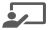 Operating System:	Windows Servers 2008&2012& Client OS 7, Vista &10.Directory/Protocols:	Windows ActiveDirectory (User & Group Policy).Protocols Handled: 	DNS, DHCP & SIPSwitches:		Sansay Voice Switch.Networking:		Basic Router configuration.Telecom Reporting:	WebCDR & Telerix.Familiar IT Standard:	ITIL.Other Tools:		MS Office Suite, Office 365 Basics.
Work ExperienceBTG Group Inc/ D-Flix IT Support LLC, UAE from Apr’16 –Dec’18 as Network OperationsTechnical Support EngineerExamining and analyzing VoIP calls using Webcdr; maintaining quality of routes based on certain and KPI’s.Supervising Voice Switching operations like tracking CDR’s in switch, examining issue based on SIP cause codes, developing & modifying routes in switch based on country codes and so on.Creation, Deletion & Modification of routes in switch based on country codes / Telecom Operator codes.Blocking / Un blocking of customer and vendor voice trunks based on sales team request.Elitser Technologies LLC, UAE from Jan’15 - Mar’16 as Jr. Technical ConsultantProviding support on Installations, Technical Presentation, Technical Trainings, Product Demo and Technical Documentation.Provide training to clients on Asset management, Barcode Mapping and effective tagging of Assets.Assisting Data Center Infra Structure team on accurate data collection regarding devices, cablings, power Supply& racks within the Data Center.Provide L1 support on Manage Engine (ITSM) Products.Provide L2 Desktop Support for customer in absence of the concern Engineer.HCL Info systems, India, Chennaifrom Jan’13 – Feb’14 as Associate IT EngineerTroubleshooting technical issues and escalate complex problems to appropriate support teams for resolutions.Maintain and Support servers, computers,Laptops, printers,software’s and hardware peripherals.Set user access rights and permissions and create VPN accounts for users.Trouble shooting basic VPN, LAN issues & wireless router issues.Tracking and reporting on contract, license, AMC, support renewals etc.Perform preventive maintenance procedures to avoid system failures.Inventory management of software and hardware components.Install antivirus software and oversee software license renewals.Technical SkillsOperating System:	Windows Servers 2008&2012& Client OS 7, Vista &10.Directory/Protocols:	Windows ActiveDirectory (User & Group Policy).Protocols Handled: 	DNS, DHCP & SIPSwitches:		Sansay Voice Switch.Networking:		Basic Router configuration.Telecom Reporting:	WebCDR & Telerix.Familiar IT Standard:	ITIL.Other Tools:		MS Office Suite, Office 365 Basics.Personal Details
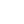 Date of Birth:		13th November 1990
Languages Known:	English, Tamil & MalayalamAddress:		Manila Supper Market Building, Flat 604, Al Nadha, SharjahNationality:		Indian
Email Address:		jass.benny@gmail.comMobile Number:		+971 506254477Marital Status:		MarriedNo. of Dependents:	2Passport No:		K8985454Visa Status:  Visit		 Visa (Transferable) up to April 15thDriving License, No:	63653204Valid UAE license (Up to 2027)Notice Period:		Immediate joiningPersonal Details
Date of Birth:		13th November 1990
Languages Known:	English, Tamil & MalayalamAddress:		Manila Supper Market Building, Flat 604, Al Nadha, SharjahNationality:		Indian
Email Address:		jass.benny@gmail.comMobile Number:		+971 506254477Marital Status:		MarriedNo. of Dependents:	2Passport No:		K8985454Visa Status:  Visit		 Visa (Transferable) up to April 15thDriving License, No:	63653204Valid UAE license (Up to 2027)Notice Period:		Immediate joiningPersonal Details
Date of Birth:		13th November 1990
Languages Known:	English, Tamil & MalayalamAddress:		Manila Supper Market Building, Flat 604, Al Nadha, SharjahNationality:		Indian
Email Address:		jass.benny@gmail.comMobile Number:		+971 506254477Marital Status:		MarriedNo. of Dependents:	2Passport No:		K8985454Visa Status:  Visit		 Visa (Transferable) up to April 15thDriving License, No:	63653204Valid UAE license (Up to 2027)Notice Period:		Immediate joining